                                                              Academy Council Meetings (Spring 2021)                                                                                                   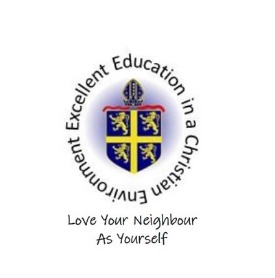 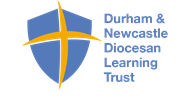 NameFull Academy Council MeetingSpecial MeetingMrs A Baines5.5.21          Mr M Johnson5.5.21          Mr J BullApols       Mrs C Patton-Woods5.5.21          Mrs D Burke5.5.21          Rev Philip Apols Mr A KaneApols          Mr P CrowleyAbs        